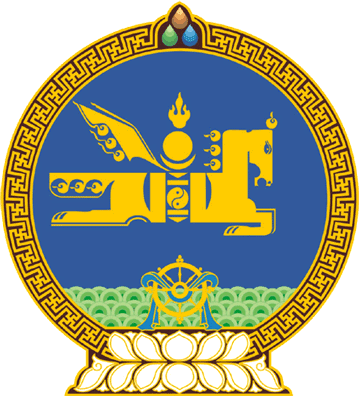 МОНГОЛ УЛСЫН ИХ ХУРЛЫНТОГТООЛ2019 оны 10 сарын 10 өдөр     		            Дугаар 78                     Төрийн ордон, Улаанбаатар хотБүгд Найрамдах Хятад Ард Улсын  Манжуур хотод Консулын газар 
 нээн ажиллуулах тухайДипломат албаны тухай хуулийн 6 дугаар зүйлийн 6.4 дэх хэсэг, Монгол Улсын Их Хурлын чуулганы хуралдааны дэгийн тухай хуулийн 431 дүгээр зүйлийн 431.3 дахь хэсгийг үндэслэн Монгол Улсын Их Хурлаас ТОГТООХ нь:Бүгд Найрамдах Хятад Ард Улсын Манжуур хотод Монгол Улсын Консулын газар нээн ажиллуулахаар тогтоосугай.		МОНГОЛ УЛСЫН  		ИХ ХУРЛЫН ДАРГА				Г.ЗАНДАНШАТАР 